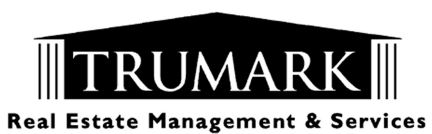 Utility Verification FormThis form needs to be returned to TRUMARK REAL ESTATE office, signed and completed before move-in and issuance of keys.  Without this form, keys will NOT be issued.  Water will be paid by the owner.Electric Companies:City of :                          (818) 548-3300City of                             (818) 238-3700City Of                           (626) 744-4005Southern            (800) 684-8123L.A.D.W.P. 			         (800) 342-5397Gas Company: Gas:  		(800) 427-2200Please provide us with the following information:Your name(s):																								         Address:												               Phone Number	 (Home)									    Phone Number	(Mobile)								  Email(s)												Move-in Date											 Gas Co. Acct.#											   Electric Co. Acct.#										